Draw a line to match each word to its opposite:						 4x1=4Happy			– 			wetDry 				– 			sadDay 			– 			GoodBad				-			NightDraw a line to match each word to its meanings: 						4x1=4Present			 –			belowUnder 			–			 giftFunny			-			answerReply 			– 			foolishWrite three sentences on birds using the following words: 					3x1=3Nest				 –Fly 				–Wings			-Write words that rhyme with the words given below: 						4x1=41.think 			–2.Eat			-3.sing			-4.day			-V. Write the suitable describing words: 							4x1=4[red,          beautiful,           black,             fat]A________________ womanA _________________ rose.A ________________ peacockA _______ board .VI.Answer the following questions: 										2x3=6Name the two birds in the poem.What did Nina find when she came back from the wedding?&&&&&& ALL THE BEST &&&&&&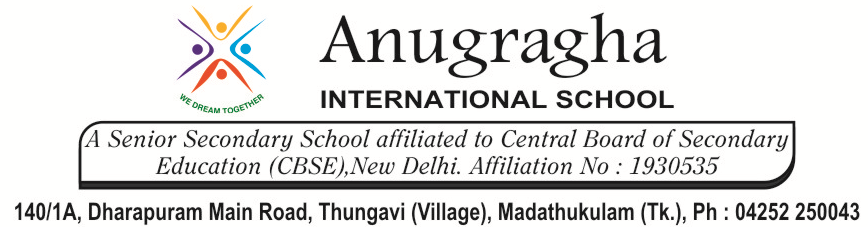 CRT-II-JUN-2019CRT-II-JUN-2019CRT-II-JUN-2019CRT-II-JUN-2019CRT-II-JUN-2019CRT-II-JUN-2019NAME:NAME:NAME:NAME:DATE:DATE:CLASSIIISUBSUBSUBENGLISH2.Bird Talk, Nina and the Baby sparrows2.Bird Talk, Nina and the Baby sparrows2.Bird Talk, Nina and the Baby sparrowsMARKS:              /25MARKS:              /25MARKS:              /25